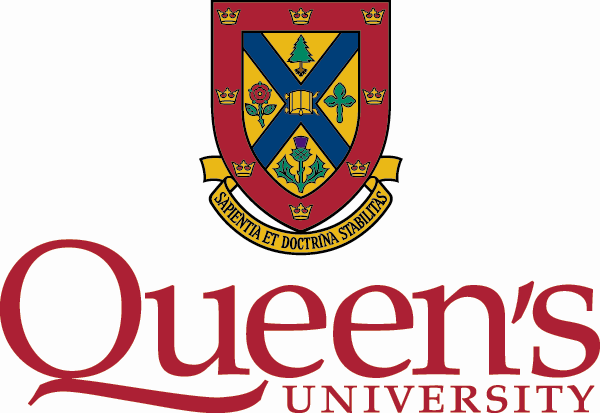 Furniture and equipment move requestAny research equipment and/or furniture that may have been in contact with or may contain chemical, biohazardous or radioactive substances must be decommissioned by Environmental Health & Safety prior to disposal. Please fill out a decommissioning form on the Environmental Health & Safety websiteName:		_______________________________________________Department:	_______________________________________________Phone#:	_______________________________________________e-Mail:		_______________________________________________Pick-up location:	_______________________________________________Delivery location:	_______________________________________________Approved?		 YesDepartment Head approval received to dispose of these itemsDescription of Work (details of items and quantities; please add a second page, if more space is needed):Requested by:	_________________________			Approved by:  ____________________			(name)								(name)Signature:	_________________________				          ____________________Date: 		_________________________Description of itemsQuantitiy